Про прийняття у комунальну власність територіальної громади в особі  Гірської сільської ради земельних ділянок державної власностіКеруючись ст. 12, 117, 122 Земельного кодексу України, ст. 26, 59 Закону України «Про місцеве самоврядування в Україні», Законом України «Про внесення змін до деяких законодавчих актів України щодо розмежування земель державної та комунальної власності» наказом Держгеокадастру від 17.11.2020 № 485 «Деякі питання передачі земельних ділянок сільськогосподарського призначення державної власності до комунальної власності», наказом Головного управління Держгеокадастру у Київській області  від 11.12.2020р. № 26-ОТГ «Про передачу земельних ділянок державної власності у комунальну власність», на підставі Акту приймання-передачі земельних ділянок сільськогосподарського призначення із державної у комунальну власність від, Гірська сільська радаВИРІШИЛА:1. Прийняти земельні ділянки (кадастрові номери: 3220885000:04:003:0067, 3220885000:04:003:0187, 3220885000:04:003:0188) сільськогосподарського призначення державної власності у комунальну власність Гірської сільської територіальної громади в особі  Гірської сільської ради Бориспільського району Київської області.2. Доручити голові Гірської сільської ради, Дмитрів Р.М., вжити заходів щодо державної реєстрації права комунальної власності на земельні ділянки, згідно із цим рішенням. 3. Контроль за виконанням цього рішення покласти на постійну комісію з питань земельних відноси, планування території, будівництва, архітектури, охорони пам’яток, історичного середовища.  с. Горавід 18 грудня 2020 року№ 90-1-VІІІ      Секретар Гірської сільської ради                                             	 	Л.Ф.ШершеньГІРСЬКА  СІЛЬСЬКА  РАДА  БОРИСПІЛЬСЬКИЙ  РАЙОНКИЇВСЬКОЇ  ОБЛАСТІР І Ш Е Н Н Я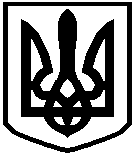 